This document highlights the vocabulary introduced throughout the primary curriculum – from K-6th grades The vocabulary listed here is vocabulary that pupils are expected to use and understand on a daily basis within that year group, though the definitions are written for teacher reference and would not necessarily be shared with children as they stand. The vocabulary listed is cumulative and builds on the vocabulary previously introduced. This is a working document and will be updated as required.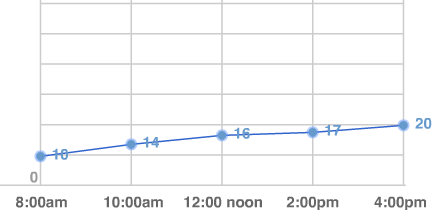 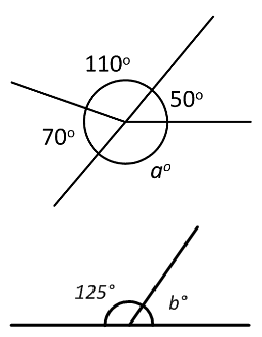 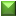 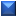 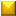 Common WordsDefinitionExampleAboveUsed to describe a higher positionthan another object.The Maths Meetings board isabove the sink.AddCarry out the process of addition.I can add two numbers togetherto find a total.AdditionThe operation to combine at least two numbers or quantities to form a further number or quantity, the sum or total. Addition is theinverse operation to subtraction.Three plus seven is equal to ten. This is an addition equation.AltogetherIn total.That will be £2 altogetherplease.BalanceA measuring tool used to weigh objects. It has two dishes hanging on a bar. Both dishes will be level when the contents weigh the same. Also, as a verb, indicates equivalence and equality.The objects in the balance are unequal in weight because the dish on the right side is lower down that the dish on the left side.The two objects balance which means they have the same mass.BeforeIn front of or prior to.The number ‘3’ comes before ‘5’on the number line.BelowUsed to describe a lower position than another object.The sink is below the Maths Meetings board.BetweenIndicates a position in relation to two other places or objects on either side.The teacher is standingbetween two tables.CapacityThe amount of liquid a container can hold.This cup is full to capacitybecause it cannot hold any more water.CircleThe name of a 2-D shape. A circle has a curved side.ClockA tool used to measure time.The clock shows us that the timeis now 2 o’clock.CompareLook for similarities and/or differences between at least two objects or sets.I can compare these two sets –this set has more.CornerA point where two or more linesmeet. The correct mathematical term is vertex (vertices).The table has four corners(vertices).CostA monetary value assigned to agood or service.This apple costs 10p. What coincould I use to pay for it?CountAssigning one number name to each of a set of objects to determine how many there are.I counted the children in the group – there are four so we will need four pencils.CubeA 3-D shape with six identical square faces.CuboidA 3-D shape with six rectangular faces.Curved surfaceA non-plane surface of a 3-D shape. Both cones and cylinders have curved surfaces.The cone has a curved surface.CylinderA 3-D shape with two circular faces joined by a curved surface.2-DAbbreviation for two-dimensional. A figure is two-dimensional if it lies on a plane.A square is a 2-D shape.3-DAbbreviation for three- dimensional. A solid is three- dimensional and occupies space.A cylinder is a 3-D shape.DescribeTo express mathematical features,qualities and details in words.Can you describe the propertiesof a cube?DifferenceThe numerical difference between two numbers or sets of objects. It is found by comparing the quantity of one set of objects with another.The difference between ten and six is four.DirectionThe orientation of a line in space.Which direction should we jump – forwards or backwards?DistanceA measure between two points or things.The distance between my house and the school is longer than that between the school and the trainstation.DoubleTo multiply by two or add a value to itself.Ten is double five.EdgeA line segment joining two vertices of a plane figure (2-D shape) and the intersection of two plane faces(in a 3-D shape).A triangle has three edges and a cube has 12 edges.EmptyContaining nothing. Most commonly used in the context of measures.There is no more water left in the jug – it is empty.EqualIndicates equivalence between two values and can be expressed with the symbol ‘=’. The symbol is read as ‘is equal to’ which means theMy sets are equal because there are four bears in this set and there are four bears in this set.same as. Expressions on either side of the symbol have the same value.FaceOne of the plane surfaces of a solidshape.A cube has six faces.FewerA lesser amount – used when counting discrete objects, i.e. countable objects such as, pens,teddies, counters, etc.There are fewer buttons on my coat than yours.FirstComes before all others in time or position.First I brush my teeth. Then I go to bed.FlatA level surface.The table has a flat rectangular surface.FullContains/holds as much or as many as possible; has no emptyspace.The juice carton is not fullbecause I drank some.GroupTo make equal size groups. This is one model for division.I will group the crayons equally so that each person gets two.HalfOne of two equal parts of a shape, quantity or object.I have shared the dolls into two equal groups – I have half andyou have half.Intersection of setsWhere the two subsets overlap in a Venn diagram. Objects or values which belong to both subsets are placed here.The number 4 belongs in the intersection because it is even and less than 5.LastComes after all others in time or order.Rory is the last person in the line.LengthA linear measurement.The length of my snake is shorter than yours.LessA smaller amount or not as much.I have 15p and you have 7p. you have less money than me.LineA set of adjacent points that has length but no width.I have drawn a line matching the number four with the four ducks.LongAn adjective used to describe length.I have a long piece of string.MassA measure relating to the amount of matter within a given object.The mass of the school bag is greater than the mass of thebook.MeasureTo find the size of something in a given unit.How might we measure how much flour we need to bake a cake?MinusA name for the symbol ‘-’, whichdenotes the operation of subtraction.Three minus one is equal to two.MoreA greater amount.I have six apples and you havetwo. I have more.NextComes immediately after the present one in order.The next shape in my pattern is a square.Number bondA pair of numbers with a giventotal.Five and four make a numberbond to nine.Number lineA linear, continuous representation of number. Each number occupies a point on the line, and there is an equal interval between eachnumber.This number line starts at zero and ends at ten.Number trackA linear, discrete representation ofnumber. Each number is positioned in a square on the track.I can count from one to ten, moving a counter along thisnumber track.OrderDescribes the placement of items according to given criteria or in a pattern.As a verb, to place items according to given criteria or in a pattern.I have ordered the bears from smallest to biggest.PairA set of two things used together.Socks come in a pair – one foreach foot.PatternA systematic arrangement ofnumbers, shapes or other elements according to a rule.The pattern is red, blue, red, blue, red blue.PlusThe word representing the operation of addition. It is also thename for the symbol ‘+’.Five apples plus two apples are equal to seven apples.RectangleA quadrilateral with four right angles.SecondA unit of time.An ordinal number.Mohsin is second in the line today.SequenceA series of numbers or other elements which follow a rule.The number 3 is next in thesequence because each number is one less than the one before.SetA defined group of objects, numbers or other elements.I have placed all the purplecounters in this set because they are all the same colour.ShareTo distribute fairly between a given number of recipients. This is one model for division.I will share the crayons equally between the people at the table.ShortAn adjective used to describe length.This string will not reach to the door. It is too short.SideA straight line that forms part of the boundary of a shape.This shape has four straightsides.SizeAn element’s overall dimensions ormagnitude.The size of my shoe is smallerthan my teacher’s.SortTo organise a set of elements into specified categories.I will sort these objects based on their size.SquareA quadrilateral with four equal length sides and four right angles.StraightA line or movement uniform in direction, without bends or curves.The walls of the school arestraight.SubtractCarry out the process of subtraction.Nine subtract three is equal to six.SubtractionThe inverse operation to addition.We are taking some away so it is a subtraction question.SumThe result of one or more additions.The sum of five and three is eight.SurfaceAn outer boundary of a 3-D object.This cone has a curved surface.Take awayUsed in the reduction structure ofsubtraction. To remove a number of items from a set.He ate three of the sweets so weneed to take away three counters.TallMeasuring a specific distance from top to bottom.Our class teacher is not as tall as our head teacher.TimeRelated to duration. Measured inseconds, minutes, hours, days, weeks, months, years etc.After lunch it will be time for P.E.TotalThe sum found by adding.There are a total of five people at this table.TriangleA polygon with three sides.Venn diagramTwo or more circles which represent given sets and intersect according these.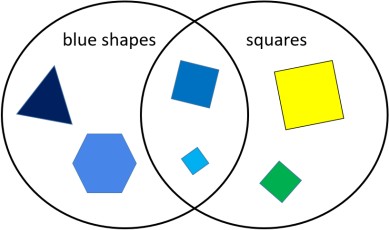 Vertex (pl.vertices)The point at which two or morelines intersect.This shape has five vertices.WeightThe force exerted on an object by gravity. Weight therefore changes with a change in gravitational force. Used interchangeably withmass until KS2.The weight of this book is heavier than the pencil.ZeroThe number before one. It is neither positive nor negative.Zero comes before one on the number track.Year 1DefinitionExampleAnalogue clockA clock with a face and hands.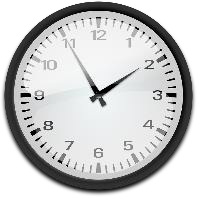 Anticlockwise / Counter ClockwiseMovement in the opposite direction to the motion of the hands of a clock.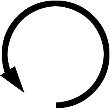 ApproximateThe number is not exact but it is close.Our PSHE lesson lastsapproximately half an hour.ArrayAn arrangement of counters or numbers, in columns and rows, used to represent multiplication and divisionThis arrayshows 3 × 4, 4 ×3, 12 ÷ 4 and 12÷ 3Block graphThe pre-cursor to the bar graph, this representation of data has an x- and y-axis and one block represents one item. Each block is adjoined to the adjacent block.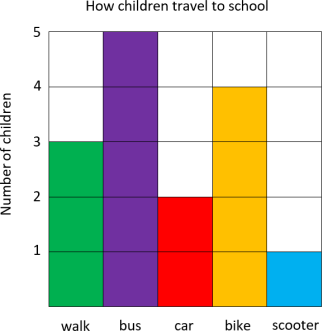 ChartA table or graph.I will mark one day for the sun on our weather chart.ChronologicalIn time order.I ordered the events in my day chronologically. I woke up, ate my breakfast, went toschool then came home.ClockwiseMovement in the direction of the hands of a clock.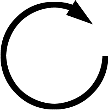 ConeA 3-D shape with one circular plane face, which tapers to an apex.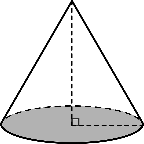 Continuous surfaceAn outer boundary of a 3-D object which is uninterrupted by any plane surfaces.A sphere has a continuous surface.DataQuantitative informationwhich has been counted or measured.This block graph shows usdata for the colour of the cars in the car park.DecreasingBecoming smaller in value. Used in relation to number sequences.15, 14, 13, 12. This number pattern is decreasing by one each time.DiagramAn illustration, drawing or representation.I will draw a diagram to show how I programed my floor toy to move.DigitOne of the ten Arabic numerals 0 to 9, from which we compose numbers.The number 54 has the digit five in the tens column and the digit four in the ones. Thedigit five has a value of fifty.DivideTo share or group into equal parts.I can divide 12 by three using grouping or sharing.EstimateAn appropriately accurate guess, depending on thecontext and numbers involved.I estimate there are eight cubes in the cup because itlooks about double four but fewer than ten.Even numberA number with a 0, 2, 4, 6 or 8in the ones and therefore exactly divisible by two.32 is an even number.FactsRelated to the four operations (+, -, ×, ÷). Pupils should be supported in achievingNumber bonds to and within 10 and 20 are facts, e.g. 3 + 7= 10.fluency, i.e. very fast recall, inthese facts. These then become known facts.FractionA part of a whole number, quantity or shape.Expressing a division relationship between two integers in theform 𝑎.𝑏I have shared my sweets into four equal parts. Everyone will get a fraction of the whole quantity of sweets. One group is a quarter of the whole.Half turnA 180 degree rotation, i.e. 1 of2a 360 degree or ‘full’ turn.HourA unit of time.There are 24 hours in one day.IncreasingBecoming greater in value. Used in relation to numbersequences.2, 4, 6, 8. This number pattern is increasing by two eachtime.KilogramA standard unit of mass, equal to 1000 grams.The book has a mass of twokilograms.Known factA number fact which has been committed to memory (or very fast recall) and can be applied fluently to various calculation strategies.When I use the ‘Make ten’ strategy to add, I use known facts to partition the number I’m adding.LeftIndicating the position or direction.Make a quarter turn left and walk forward three steps.LitreA standard unit of volume, equal to 1000 millilitres.The capacity of the jug is about half a litre.Mental calculationA calculation performed without using a formal written strategy. Simple jottings may aid a mental calculation.14 plus 5 is equal to 19. I completed this using a mental calculation and deriving facts because I knowthat four plus five is equal to nine.MetreA standard unit of measure, equal to 100 centimetres.I estimate that the table is about a metre tall.MinuteA unit of time.We will have lunch in fiveminutes.OblongA quadrilateral with two pairs of parallel sides of equal length.Odd numberAn integer which is notdivisible by two without a remainder.All numbers which end in 1, 3, 5, 7 and 9 are odd numbers.PartitionTo split a number into two or more parts.The number 23 can be canonically partitioned (by place value) into 20 and 3, or non-canonicallypartitioned in manydifferent ways, including 18 and 5, 17 and 6, etc.Place valueA system for writing numbers, in which the value of a digit is defined by its position within the number.In the number 452 written in base ten, the digit four has a value of 400, the five has a value of 50 and the two has avalue of two.PositionLocation, expressed either descriptively using positional prepositions, or specified by coordinates.The book is on the table. The clock is hanging above the board.Pound (sterling)The official currency of the United Kingdom.Pounds sterling are written using the £ symbol. There are 100 pence in one pound sterling.PropertyAny attribute.A property of a triangle is that it has three straight sides and three vertices, the sum ofwhose angles is 180 degrees.PyramidA 3-D shape with a polygonal base and otherwise triangular faces, which form edges with the base, and which meet atan apex.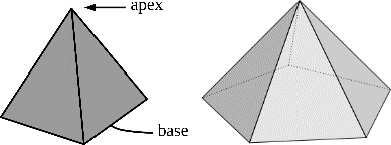 QuantityAn amount, in some cases given a numerical value.A quantity of apples is placed on the left-hand side of the balance. How many kilogram masses will we need to place on the right tobalance the apples?QuarterOne of four equal parts of a whole, quantity or object.I have shared the eight conkers into four equal groups– I have two conkers, which is one quarter of the whole.Quarter turnA 90-degree rotation, i.e. 1 of4a 360 degree ‘full’ turn.Repeated additionA structure of multiplication where equal parts are added to make a whole.I can show 4 × 5 as repeated addition: 4 + 4 + 4 + 4 + 4.Repeated subtractionA structure of division, where equal parts are subtracted and the number of equal parts summed to calculate aquotient.I can use repeated subtraction to calculate 20 divided by four: 20 – 4 – 4 – 4– 4 – 4.RepresentTo express or show a mathematical concept using words, numerals and symbols, pictures, diagrams, or concrete manipulatives.I have used three blue cubes to represent the three oranges in the question.I used a part-whole model to represent the addition question.RightIndicating the position or direction.The picture is on the right- hand side of the board.RuleA consistent pattern which allows generalisation.Awareness of a rule allows a pupil to continue a sequence or generate a relatedsequence.2, 5, 8, 11, 14…The rule is that each number is three greater than the previous number. Therefore, the next number in thissequence will be 17.ScalesAn object used to measure mass.The scales showed that the banana had a greater mass than the apple.SignSynonymous with symbol in its mathematical context, e.g.+, -, ×, ÷, =.20	5 = 4. What is the missing sign?Standard unitA uniform measure, agreed upon as standard.Standard units of mass include grams and kilograms. Standard units of length include centimetres, metres and kilometres.Standard units of volume and capacity include millilitres and litres.SphereA 3-D shape with a continuous surface, which is at all points equidistant from its centre. It has an infinite number of flat faces and straight edges.A bowling ball is a sphere.SymbolSynonymous with sign in its mathematical context, e.g. +, -, ×, ÷, =.20	5 = 4. What is the missing symbol?TableA structure organised into columns and rows, in which data can be recorded.The information for Thursday is not yet complete on the table because it is onlyWednesday.TurnRotation (see half and quarter turn).A whole turn is 360 degrees. A half turn is 180 degrees. A quarter turn is 90 degrees.UnitAn element considered as a single entity. Ten single cubes can be grouped together to make a unit of ten.A unit of measure, which can be standardor non-standard.I regrouped ten ones for oneunit of ten.Unifix cubes can be used as units of measure, but these are not standard units.VolumeA quantity or amount of any substance and the 3-D space it fills.The bottle contains a volume of one litre but its capacity is two litres. The bottle is halffull.Year 2DefinitionExampleAngleThe amount of turn, measured in degrees.The angle is 60 degrees.CalculateTo compute or work outmathematically.Can you calculate theanswer to 13 + 4?CentimetreA metric unit of length.The book is 15 centimetreslong.ColumnA vertical arrangement of numbers or objects.23 has two tens – I will place them into the tens column.CommutativeA property of addition and multiplication. It does not matter in which order the addends or factors are added or multiplied; the result will be the same.4 + 6 = 106 + 4 = 10This demonstrates that addition is commutative. Arrays demonstrate the commutativity of multiplication, i.e. 3 × 4 = 4 ×3ConsecutiveFollowing in order.2, 3, 4, 5, 6 are consecutivenumbers. 3, 6 and 9 areconsecutive multiples of 3.DenominatorThe number written below the vinculum in a fraction. In a measure context, it indicates the number of equal parts into which the whole isdivided. In a division context, it is the divisor.In the fraction one quarter, four is the denominator.DivisionThe process of partitioning a whole into equal parts.12 divided by 3 is equal to 4.EfficientWell-organised. Choosing an efficient computation strategy requires consideration of the numbers involved and will normallyutilise ‘known facts’.I will use my number bonds knowledge to calculate 22 + 7 efficiently. I know that 2 + 7 is equal to 9, so the answer is29. That’s more efficient thatcounting on seven.FrequencyThe number of times something occurs within a data set.4 pupils have brown hair. The frequency of brown hair is 4.GramA metric unit of mass.The pencil weighs 20 grams.HeptagonA polygon with seven sides and seven angles.HexagonA polygon with six sides and six angles.Inverse operationsOpposite operations that‘undo’ each other.Addition and subtraction areinverse operations.MillilitreA metric unit of capacity/volume.The can of fizzy drink has a capacity of 330 millilitres.MultipleThe result of multiplying a number by an integer, for example, 12 is a multiple of 3 and 4 because 3 × 4 = 12.36 is a multiple of three because three multiplied by 12 is equal to 36. It is also a multiple of 12 for the samereason (and 1, 2, 4, 6, 9, 18and 36).MultiplicationOne of the four mathematical operations. Multiplication can be understood as repeated addition or scaling(introduced in Year 3).The multiplication symbol is ×.MultiplyTo increase a quantity by a given scale factor.I can multiply 3 by 4 which is equal to 12.Near doubleWhen two numbers involved in an addition are close in value, such as 23 + 22. The numbers can be treated as exact doubles, followed bycompensating.To calculate 23 + 22, I can use the near double strategy. I can double 22 and then add one more.Non-unit fractionA fraction with a numerator greater than one.Two thirds is a non-unit fraction.NumeratorThe number written above the vinculum in a fraction. In a measure context, it indicates the specified number of parts out of the whole. In a division context,it is the dividend.In the fraction one quarter, one is the numerator.OctagonA polygon with eight sides and eight angles.OperationA mathematical process. The four mathematical operations are addition, subtraction,multiplication and division.4 + 2 = 6. The operation is addition.PentagonA polygon with five sides and five angles.PictogramA representation of data using pictures or symbols.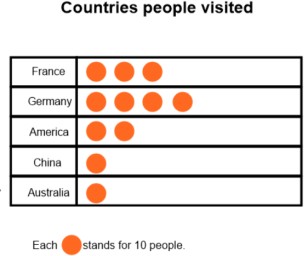 QuadrilateralA 2D shape with four sides and four angles. which add up to 360 degrees.RelationshipThe way in which two or more things are connected.The relationship between addition and subtraction is that they are the inverse of each other.Right angleAn angle of 90 degrees.A square has four rightangles.RotationThe act of rotating about an axis/centre.I will rotate the square 90 degrees clockwise.ScaleEqually spaced markings on a measuring device which canbe read to quantify a measurement.Using the scale on the ruler, the book measures 15cm.SymmetryA shape is symmetrical when it fits exactly onto itself when folded in half.This triangle has one line ofsymmetry.TallyA form of counting. Each tally is a vertical mark. After the fourth vertical mark, a fifth horizontal/diagonal mark is drawn to create a group offive.Four children have black hair; I will record this as four tallies.TemperatureThe measure of heat.Outside has a temperatureof 15 degrees Celsius.Unit fractionA fraction with a numerator of one.One-third is a unit fraction.VinculumA horizontal line that separates the numerator and the denominator in a fraction.1vinculum4Year 3DefinitionExampleAcute angleAn angle that is smaller than a right angle.It is smaller than my right angle checker so this must be an acute angle.Axis (plural: axes)A real or imaginary reference line. The y-axis (vertical) and x-axis (horizontal) on charts and graphs are used to show the measuring scale or labelsfor the variables.The y-axis on this bar graph shows you how many pupils preferred each colour.Bar graphA representation of data in which the frequencies are represented by the height or length of the bars.This bar graph shows us the preferred colours of the pupils in our Year 3 class.Columnar addition/subtractionThe formal written algorithms for addition and subtraction that are exemplified in Mathematics Appendix 1 of the 2014national curriculum.Solve the following calculations by using the appropriate method of columnar addition or subtraction.FactorA number, that when multiplied with one or more other factors, makes a given number.The number six has fourfactors: 1, 2, 3 and 6.Formal written methodsExemplified in Mathematics Appendix 1 (see above). AsPupils should only useformal written methodswell as including columnar addition and subtraction, these also consist of writtenalgorithms for multiplication and division.for calculations that cannot be efficiently calculated using mental strategies (with or without jottings).HorizontalHorizontal refers to planesand line segments that are parallel to the horizon.The x-axis on a graph should be horizontal.IrregularIn geometry, irregular is a term used to describe shapes that are not regular (see below).The sides and the angles of this pentagon are not all equal so the pentagon is irregular.KilometreA metric unit measure oflength that is equal to one thousand metres.The distance from the schoolto Arun’s house was exactlyone kilometre.MillimetreA metric unit measure of length that is equal to one thousandth of one metre.The length of Philippa’s ruleris 300 millimetres.NumeralA numeral is a symbol (or group of symbols) used torepresent a number.Whole numbers can all be represented as numeralsconsisting of the digits 0 to 9.Obtuse angleAn angle that is greater than a right angle but less than 180 degrees.It is greater than my right angle checker so this angle must be obtuse.ParallelLine segments that can be described as parallel must be on the same plane and will never meet, regardless of how far either or both linesegments are extended.The opposite sides of a square are parallel.PerimeterThe perimeter of a 2-D shape is the total distance around its exterior.I know that one side of this square is 2cm so it must have a perimeter of 8cm.PerpendicularA pair of line segments (or surfaces) can be described as perpendicular if they intersect at (or form) a rightangle.The adjacent sides of a rectangle are perpendicular.Place holderA place holder is a zero used in any place value column (that contains a value of zero) to clarify the relative positions of the digits inother places.I need to use a place holder in the ones column to make it clear that my number is 320 and not 32.PrismA prism is a 3-D solid with two identical, parallel bases and otherwise rectangularfaces.A triangular prism has five faces, consisting of three rectangles and two triangleswhich are parallel.ProductThe result you get when you multiply two numbers.24 is the product of 3 and 8.RegularRegular 2-D shapes (regular polygons) have angles thatA square is a regular 2-D shape because all four anglesare all equal and side lengths that are all equal.Regular 3-D shapes (the Platonic Solids) are those that have congruent (exactly the same) faces of a singleregular polygon.are right angles and all four sides are the same length.A cube is a regular 3-D shape with six identical square faces.Roman numeralRoman numerals are a system of symbols used to represent numbers that were developed and used by the Romans. They do not use a place value system.The number twelve on this clock is represented by the Roman numerals XII, which is 10 + 1 + 1.RoundApproximate a number, normally to the nearest multiple of ten, to make iteasier with which to calculate.I would round the number 17 to 20 because it is three away from 20 but seven away from 10.Square-based pyramidA pyramid is a 3-D shape with a 2-D shape (which gives the pyramid its name) as a base and triangular faces that taper to a point called a vertex or apex.This square-based pyramid has five faces; one square face and four triangular faces.Triangle-based pyramidA pyramid is a 3-D shape with a 2-D shape (which gives the pyramid its name) as a base and triangular faces that taper to a point called a vertex or apex.This triangle-basedpyramid has four triangular faces.Year 4DefinitionExampleAreaThe space a surface takes up inside its perimeter. Area is always measured in square units.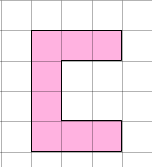 The area is 8 square units.Associative propertiesNo matter how the parts in an addition or multiplication equation are grouped, the answer will be the same.(6 + 3) + 2 = 116 + (3 + 2) = 11Addition and multiplication are associative. Subtraction and division are not.ConvertTo change from one unit of measurement to another.2 km can be converted to metres– it is equal to 2000 m.CoordinateThe position of a point, usually described using pairs of numbers.Sometimes called Cartesian coordinates, after themathematician Rene Descartes.The coordinate (3,4) describes a point that is 3 on the x axis and 4 on the y axis.Decimal fractionA fraction expressed in its decimal form.Half written as a decimal fraction is 0.5.Distributive propertiesThe process whereby adding some numbers and then multiplying the sum gives the same answer as3 × (2 + 4) = (3 × 2) + (3 × 4)3 × 12 = (3 × 10) + (3 × 2)multiplying the numbersseparately and then adding the products.DividendThe amount that you wantto divide.In ‘12 ÷ 3 = 4’, 12 is thedividend.In ‘12 ÷ 3 = 4’, 12 is thedividend.In ‘12 ÷ 3 = 4’, 12 is thedividend.DivisorThe number you divide by.In ‘12 ÷ 3 = 4’, 3 is the divisor.In ‘12 ÷ 3 = 4’, 3 is the divisor.In ‘12 ÷ 3 = 4’, 3 is the divisor.EquilateralHaving all sides the same length.An equilateral triangle has three equal sides.An equilateral triangle has three equal sides.An equilateral triangle has three equal sides.EquivalentEquivalent means having the same value. Equivalent fractions have the samevalue.2	1=4	22	1=4	22	1=4	2ExpressionOne or a group of numbers, symbols or operators. An expression does not use equality or inequality signs. Using an equality or inequality sign will give anequation.2 × 34²2 × 34²2 × 34²GridA series of evenly divided and equally spaced shapes, usually squares.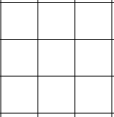 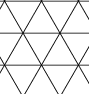 Improper fractionA fraction where the numerator is bigger than the denominator. These fractions are thereforegreater than one whole.121112111211IntegerA whole number that can be positive or negative.6 is an integer, 0.6 is not.6 is an integer, 0.6 is not.6 is an integer, 0.6 is not.IntervalAn interval on a graph’saxis lies between two values.If one point on an axis is 50 and the next 60, the interval is 10.If one point on an axis is 50 and the next 60, the interval is 10.If one point on an axis is 50 and the next 60, the interval is 10.IsoscelesHaving two sides of equal length. Isosceles triangles have two equal sides; isosceles trapezia have two equal, non-parallel sides.KiteA 2-D shape with two pairs of equal length adjacent sides. The diagonals intersect at right angles.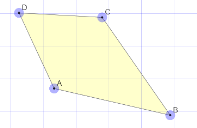 Line graphA graph that uses lines to connect the points on a data chart.Used to present continuous data, such as change over time.Temperature graphTemperature graphTemperature graphMixed numbersNumbers consisting of an integer and fractional part.1 1; 3 32	41 1; 3 32	41 1; 3 32	4Negative numberA number that is less than zero. (It is helpful to referto these numbers as-1, -24, -o.5 etc.-1, -24, -o.5 etc.-1, -24, -o.5 etc.‘negative numbers’ rather than ‘minus’ to avoid confusion with theoperation ‘minus’.)ParallelogramA 2-D shape that has two pairs of parallel sides andequal opposite angles.PlotTo mark out a point on a graph or grid.‘Plot the point (3,6)’ means to draw the precise location of that point, usually shown as a dot or a small cross.PointThe precise location of a position on a 2-D plane.An exact place on a graph or on squared paper. A point is often represented by a capital letter.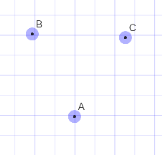 Positive numberA number that is greater than zero. Zero is neither positive or negative.3, 32, 0.5Proper fractionA fraction with a value less than one.1  , 3, 52     4  8ProtractorA measuring device for measuring the size of an angle. Angles are measured in degrees (°).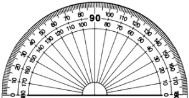 QuotientThe result when the dividend is divided by the divisor.15 ÷ 3 = 55 is the quotient.RectilinearA rectilinear shape has straight line edges which are perpendicular (all meet at right angles).A rectangle.A straight-sided shape that can be divided up into other rectangles.RhombusAn equilateral parallelogram with four equal length sides.ScaleneA scalene triangle has three unequal sides and three unequal angles.Short divisionA formal written layout where the quotient is calculated showing only one written step.7 75   3 8 5Short multiplicationA formal written layout where the multiplier is usually 9 or less.782×	97038SimplifyTo write a number orequation in its simplest form.I can simplify  8  to 4.10	5Square centimetreA unit of measure for area equal to a square with thedimensions 1 cm by 1cm.Sometimes referred to as centimetre squared, abbreviatedto cm².Trapezoid A quadrilateral with exactly one pair of parallel sides.Year 5DefinitionExampleAngle at a pointAngles that meet at a point that sum to 360°.Angle on a lineAngles formed on a straight line that sum to 180°.Average (mean)A measure of central tendency. The mean average of a set of data is the sum of the quantities divided by thenumber of quantities.The mean average of the set 4, 5, 5, 6 is 5 because (4 + 5 + 5 + 6)÷ 4 = 5.Common factorA factor of two (or more) given numbers.A common factor of 12 and 9 is 3 because 3 × 4 = 12 and 3 × 3 =12.Common multipleA multiple of two (or more) given numbers.A common multiple of 3 and 6 is 12 because 3 × 4 = 12 and 6 × 2= 12.CongruentUsed to describe two shapes or figures which are exactly the same size.The two triangles are congruent. If I place one on top of the other, there is no overlap.Cube numberThe product of three equal factors.Eight is a cube number because 8 = 2 × 2 × 2 = 23.Cubic centimetreA unit used to measure volume. The space taken up by a cube with edges of length 1 cm or which measures 1 cm × 1 cm × 1cm.The volume of this multilink cube is eight cubic centimetres.Cubic metreA unit used to measure volume. The space taken up by a cube with edges oflength 1 metre.The volume of this fridge is twocubic metres.DecagonA polygon with ten sides and ten angles.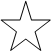 DegreeThe unit of measure for angles.A right angle is 90 degrees.DiagonalA straight-line segment that joins one vertex to another.The diagonals of a kite are perpendicularDivisibleA number is said to be divisible by another if it can be divided by that number without a remainder.24 is divisible by 8. When divided by 8 it gives a quotient of 3, with no remainder.DodecagonA polygon with twelve sides and twelve angles.Long divisionThe formal written algorithm that can be used to divide by a number with two or more digits.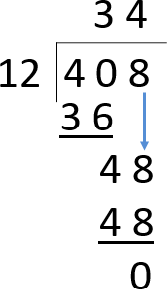 Long multiplicationThe formal written algorithm that can be used to multiply a number by a number with two or more digits.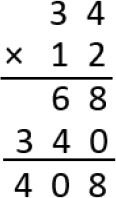 Negative integerA whole number with a value less than zero. Zero is neither positive nornegative.When the temperature falls below 0° a negative integer is used to record it.NonagonA polygon with nine sides and nine angles.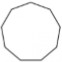 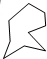 PercentageThe number of parts per hundred which is written using the % symbol.30% means for every 100 thereare 30.PolygonA 2-D shape with three ormore straight sides.Triangles and rectangles areexamples of polygons.Polyhedron (pl. polyhedra)A 3-D shape with flat surfaces that are polygons.A cuboid is a polyhedron.A cylinder is not a polyhedronbecause it has a curved surface.Prime factorA factor that is a prime number.3 and 2 are prime factors of 6.Prime numberA whole number with only two factors, one and thenumber itself.2, 3, 5, 7, 11, 13, 17 and 19 are theprime numbers less than 20.RemainderThe amount remaining after division when a whole number answer is needed.21 divided by four is equal to five with a remainder of 1.ReflectionA mirror image that is equidistant from a mirror line.The shape has been reflected in the dotted mirror line.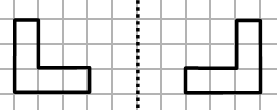 Reflex angleAn angle that is greater than 180°.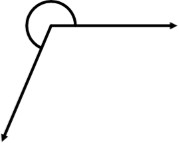 Scale (not to scale)The ratio of lengths, in a drawing, are in proportion to the measurements of the real object.The lengths are not in proportion when not to scale.The diagram was not drawn to scale. That means I can’t use a ruler to measure the sides, because they are not in proportion to the real object.Square metreA unit of measure for area. The surface covered by a square with sides of lengthone metre.The area of the floor in a room might be measured in square metres.Square numberThe product of two equal factors.9 is a square number because 9 = 3 × 3 = 32.TetrahedronA 3-D shape with four triangular faces.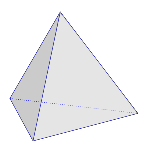 TransformationA collective term for the ways that shapes can be changed, resulting in congruent or similar shapes,i.e. translation, reflection, rotation or enlargement.Translations and reflections are types of transformations.TranslationWhen a shape moves so that it is in a different position but retains the same size, area, angles and side length and so is congruent.Triangle C has been translated three right and two down resulting in triangle D.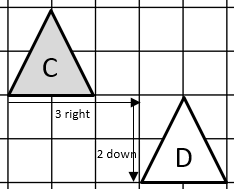 Year 6DefinitionExampleArcA portion of the circumference of a circle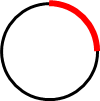 Brackets/ parenthesisThe symbols ( ) used toseparate parts of a multi-step calculation.(10 – 2) × 3 = 21CentreIn a circle, the centre refers to one point that is equidistant to all points around thecircumference of the circle.To draw a circle, I place the point of my pair of compasses at the centre.CircumferenceThe perimeter/boundary of a circle.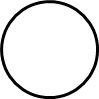 CompassesA tool for creating curved lines, arcs and circles.I can use a pair of compasses to draw a circle with a radius of 4 cm.Common fractionA fraction written with anumerator and denominator separated by a vinculum.One quarter can be written asa common fraction, 𝟏.𝟒Degree of accuracyA description of how accurately a value is communicated.The degree of accuracy needed for the answer is one decimal place.DiameterA line from one point of the circumference of a circle to another on the opposite side, which must pass through the centre of the circle.The circumference of a circle is the diameter multiplied by pi.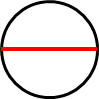 Equivalent expressionAn expression, which can be algebraic, which is equal in value to another expression.Find an equivalent expression to 17 + 10. 18 + 9 is an equivalent expressionto 17 + 10.FactoriseTo identify factors of a given number. To express a number as factors.I can factorise 12 by looking at its factor pairs. 1 × 12 = 12,2 × 6 = 12, 3 × 4 = 12. So thefactors of 12 are 1, 2, 3, 4, 6and 12.Foot/feetA standard unit of measure of length.I am approximately five feettall.FormulaAn algebraic expression of a rule.The area of a rectangle can be found by multiplying the width and height.a = w × hGallonAn imperial unit of measureof volume/capacity.A gallon is approximately 4.5litresStandard or Imperial unit A unit of measure officially used in the US.Includes miles, pounds and pints.Miles are an standard unit to measure length.InchA standard unit of measure.An inch is approximately 2.2 cm.An inch is approximately 2.2 cm.An inch is approximately 2.2 cm.IntersectThe point at which two (ormore) lines meet is where they intersect.The x and y axes intersect at (0,0)The x and y axes intersect at (0,0)The x and y axes intersect at (0,0)Metric unitA standard unit of measure used in the UK and Europe. Includes centimetres, litres and kilograms.Litres are a metric unit used to measure volume.Litres are a metric unit used to measure volume.Litres are a metric unit used to measure volume.MileA standard unit of measureof length.Five miles is equivalent toeight kilometres.Five miles is equivalent toeight kilometres.Five miles is equivalent toeight kilometres.NetA group of 2-D shapes which, when folded and connected, forms a 3-D polyhedron.The net of a cube is comprised of six connected squares.The net of a cube is comprised of six connected squares.The net of a cube is comprised of six connected squares.Order of operationsThe internationally agreed order to complete operations in a multi-step equation with multiple operations.(3 + 4) × 2 = □The order of operations dictates that the operation within the brackets is completed first.(3 + 4) × 2 = □The order of operations dictates that the operation within the brackets is completed first.(3 + 4) × 2 = □The order of operations dictates that the operation within the brackets is completed first.OriginThe point at which axes in a coordinates grid cross; the point (0,0).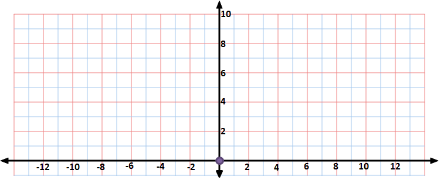 The origin is indicated by the blue dot.The origin is indicated by the blue dot.The origin is indicated by the blue dot.OunceAn standard unit of measureof mass.The newborn baby had a massof 6 pounds and 3 ounces.The newborn baby had a massof 6 pounds and 3 ounces.The newborn baby had a massof 6 pounds and 3 ounces.Pie chartA representation of a set of data where each segment represents one group in proportion to the whole.Nationality of Astronauts on Board ISS January 2017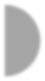 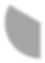 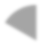 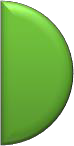 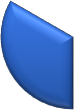 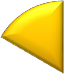 Russia	USA	FrancePie chartA representation of a set of data where each segment represents one group in proportion to the whole.PintA standard unit of measure.I found a pint of milk on my doorstep.I found a pint of milk on my doorstep.I found a pint of milk on my doorstep.Pound (mass)A standard unit of measure of mass.The new-born baby had amass of 6 pounds and 3 ounces.The new-born baby had amass of 6 pounds and 3 ounces.The new-born baby had amass of 6 pounds and 3 ounces.ProportionA comparison between two or more parts of a whole or group. Proportion expresses a part-whole relationship. This may be represented as afraction, a percentage or a decimal.Two thirds of a class were boys. The proportion of the class that is girls is one third.Two thirds of a class were boys. The proportion of the class that is girls is one third.Two thirds of a class were boys. The proportion of the class that is girls is one third.QuadrantOne of four regions into which a coordinates grid is divided.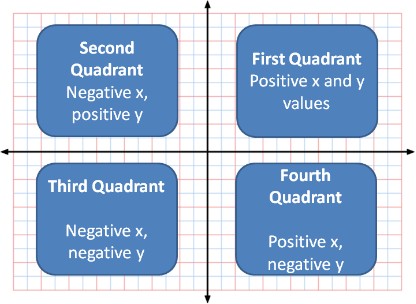 RadiusA line from one point of the circumference of a circle to the centre of the circle.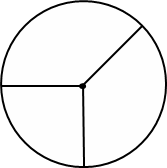 RatioA comparison between two or more parts of a whole or group. Ratio expresses a part- part relationship. This is usually represented in theform a:b.For every 4 tulips there are 7 daffodils. The ratio of tulips to daffodils is 4:7.SimilarSimilar shapes are those which have the same internal angles and where the side lengths are in the same ratio or proportion. Enlarging a shape by a scale factor (for example by doubling all side lengths) creates a similarshape.All squares are similar to one another.Square millimetreThe area of a square with sides 1 mm.The smallest squares on graph paper have an area of one square millimetre.Square kilometreThe area of a square withsides 1 km.The area of England is 130 279square kilometres.Vertically opposite anglesAngles which are positioned opposite to one another when two lines intersect.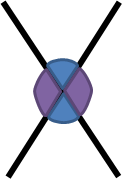 The purple angles indicated are vertically opposite angles.